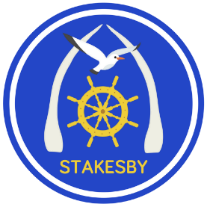 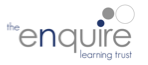 E = Essential   D = DesirableA = Application   I = Interview   C = CertificateStakesby Primary Academy is committed to safeguarding and promoting the welfare of children and young people and expects all staff to share this commitment. Any offer of employment will be subjected to receipt of a satisfactory enhanced DBS check.SITE MANAGERSITE MANAGERSITE MANAGERPERSON SPECIFICATIONPERSON SPECIFICATIONPERSON SPECIFICATIONMINIMUM ESSENTIAL REQUIREMENTSMETHOD OF ASSESSMENTMETHOD OF ASSESSMENTQualifications and Experience5  GCSE passes/ NVQ CertificatesQualified in relevant trade (joinery/ plumbing/ electrics)Relevant Health & Safety Qualification (IOSHH/NEBOSH)Awareness of health & safety & hygiene procedures & precautionsAwareness of H&S regulations (such as COSHH)Knowledge and experience of safe moving and handling proceduresRisk Assessment ExperienceEDDEEEDA/CA/CA/CA/C/IA/C/IA/C/IA/CSkills and KnowledgeStrong organisational and time management skills and ability to cope with conflicting demandsAbility to manage own time effectively and demonstrate initiative including establishing prioritiesCommitment to high standardsAbility to work as part of a team and on own initiativeAbility to manage people directly and indirectlyAbility to motivate others and ensure priorities are metAbility to respond calmly to emergenciesAbility to gather information, analyse data and problem solveDisplay a conscientious and logical approach to the variety of tasks necessary for the smooth running of the schoolAble to undertake some tasks which require physical effort and have fitness level appropriate to the dutiesAble to use initiative and work pro-actively to solve problemsUnderstanding of policies and processes and compliance with bothEEEEEEEEEEEDA/IA/IA/IA/IA/IA/IA/IA/IA/IA/IA/IA/IPersonal CharacteristicsAbility to respond to advice and guidelines and to follow set proceduresDesire and willingness to learn new skillsGood physical fitness, clean and well presentedCalm & pleasant manner, and sense of humourTrustworthy, reliable and punctualObserve confidences and show discretionEEEEEEA/IA/IA/IA/IA/IA/IOtherFlexibility, proactive and willingness to adjust working arrangements to meet changed circumstancesFull clean driving licence and own transportEEA/IA